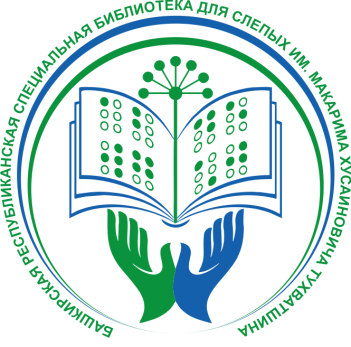 Министерство культурыРеспублики БашкортостанБашкирская республиканская специальная библиотека для слепых им. М. Х. ТухватшинаЕжеквартальный журналВыпуск № 2Уфа - 2023ЗАМАН (ВРЕМЯ) № 2, 2023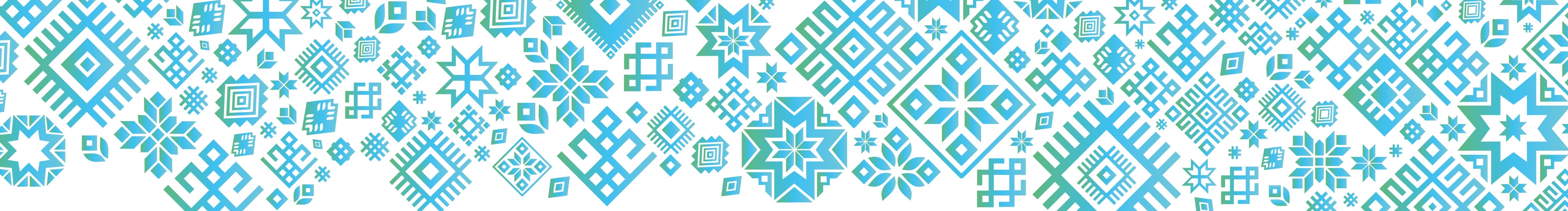 Ежеквартальный журналБашкирской республиканской специальной библиотеки для слепых им. М. Х. ТухватшинаИздается  в брайлевском, крупно-шрифтовом и аудио вариантах,  доступен на сайте www.brsbs.ru Адрес редакции          450077, Республика Башкортостан, г. Уфа, ул. Кирова,47;телефоны:гл. редактор (телефон/факс) 273-62-38редколлегия 273-29-54E-mail:  zam@brsbs.ruСайт:  www.brsbs.ruМалотиражное изданиеОглавлениеКОЛОНКА РЕДАКТОРА	4ДАЙДЖЕСТ БИБЛИОНОВОСТЕЙ	5НОВОСТИ НАУКИ И ТЕХНИКИ	21ИНВАЛИД И ЗАКОН	22СОВЕТЫ ПСИХОЛОГА	24ТВОРЧЕСТВО ЧИТАТЕЛЯ	30КНИЖНЫЕ НОВИНКИ	39КОЛОНКА РЕДАКТОРАУважаемые читатели!Представляем вам второй выпуск библиотечного журнала 2023 года! Дайджест «Библионовости» знакомит вас с жизнью специальной библиотеки, самыми значительными событиями и мероприятиями второго  квартала 2023 года.В рубрике «Новости науки и техники» публикуем статью об онлайн-платформе от МТС, которая поможет сделать цифровые сервисы и приложения доступнее для незрячих пользователей и о новой клавиатуре для смартфонов, доступной незрячим пользователям.Информацию об этих изменениях, касающихся инвалидов, вы найдете в рубрике «Инвалид и закон».Практические рекомендации, как обустроить комнату слепому ребенку, можно почерпнуть из рубрики «Советы психолога» от психолога Резиды Фроловой.В рубрике «Творчество наших читателей» публикуем воспоминание Рашита Аюпова, журналиста, краеведа, Заслуженного работника печати и массовой информации Республики Башкортостан, лауреата премии Союза спортивных журналистов России, о жизни Макарима Хусаиновича Тухватшина, создателя башкирского рельефно-точечного шрифта Брайля. В конце номера публикуем список книжных новинок, поступивших в библиотеку во втором квартале 2023 года.ДАЙДЖЕСТ БИБЛИОНОВОСТЕЙВ Башкирской республиканской специальной библиотеке для слепых имени Макарима Хусаиновича Тухватшина в мае прошел урок мужества «И вспомнить страшно и забыть нельзя!» из цикла мероприятий «Говорят ожившие герои». Организовано совместно с региональным отделением Общероссийского общественного движения по увековечиванию памяти погибших при защите Отечества «Поисковое движение России в РБ».Командир поискового отряда «Поиск» Елена Вязовцева рассказала для студентов Финансового университета при правительстве Российской федерации и Уфимского колледжа статистики, информатики и вычислительной техники об узниках концентрационных лагерей. По окончании урока мужества слушатели смогли ознакомиться с тактильной выставкой артефактов времен Великой Отечественной войны.  Читатели Белорецкого филиала библиотеки для слепых посетили мини – музей «Русская изба» при Ломовском сельском доме культуры Центр русской культуры «Родники.Музей «Русская Изба» занимается деятельностью, направленной на возрождение, сохранение и развитие русского фольклора, народных традиций, промыслов и ремёсел, распространением и популяризацией произведений народного творчества.Экскурсоводы музея показали посетителям тематические зоны, в каждой из которых была представлена своя экспозиция, передающая атмосферу и колорит настоящей русской избы.Окружающий мир незрячие люди познают не только на слух, но и на ощупь. Поэтому тактильные экспонаты мини-музея передавались из рук в руки. Так у наших читателей появилась возможность слушать экскурсию и одновременно «осматривать» руками то, о чем рассказывали экскурсоводы. Были представлены образцы быта горнозаводских сел, среди которых самовары, прялки, коромысла, сундуки, ковры, утюги и многое другое. Количество интересных экспонатов гостей восхитило и очень порадовало экскурсантов.       К Всемирному дню здоровья, отмечаемому ежегодно 7 апреля, в специальной библиотеке для слепых прошла физкультпауза для сотрудников. В обеденное время под руководством ведущего под музыкальное сопровождение был выполнен ряд физических упражнений, направленных на профилактику гиподинамии. Как всем известно, предотвращать развитие болезней куда проще, чем лечить их. Посредством памятного дня человечеству доносится мысль о проведении регулярных профилактических осмотров и заботы о состоянии здоровья.8 апреля, в городе Уфа состоялся Республиканский фестиваль вокального искусства имени Салавата Низаметдинова среди вокалистов с ограниченными возможностями здоровья. Всего участвовало около 60 конкурсантов из городов Уфа, Белебей, Мелеуз, Сибай.Фестиваль, посвященный памяти известного композитора Салавата Низаметдинова проводится с 2014 года. В этот день с теплотой вспоминаем Салавата Ахмадеевича, его творчество, радуемся, что его произведения передаются из поколения в поколение. Данное мероприятие значимо тем, что повышает уровень вокального исполнения участников, способствует общению людей с ограниченными возможностями здоровья, выявлению новых талантов. В номинациях 1 место завоевали: «Вокал» -  Ханипова Лилия; «Дуэты» - Ильдус Богданов, Марина Иванова; «Трио» - Ахмедова Людмила, Никитина Раиса, Сайфутдинова Альбина; «Ансамбль» - вокальный ансамбль «Настроение»; «Лучшее исполнение произведений Салавата Низаметдинова» - Искужин Азат, Закиров Азат.Во время фестиваля прошла презентация книг, изданных в Башкирской республиканской специальной библиотеке для слепых имени Макарима Тухватшина. Книги, рассказывающие о жизненном и творческом пути незрячего композитора, давнего и верного друга специальной библиотеки для слепых и ее читателей.Учредители фестиваля: Министерство культуры Республики Башкортостан, Республиканский центр народного творчества, Башкирская Республиканская общественная организация Общероссийской общественной организации инвалидов «Всероссийское Ордена Трудового Красного знамени общества слепых».«Агидель» — российский ежемесячный литературно-публицистический журнал на башкирском языке. Журнал является основным литературным периодическим изданием Башкирии. В этом году журналу «Агидель» исполняется 100 лет. К этому юбилею в специальной библиотеке вышел цифровой аудиосборник на башкирском языке «По страницам журнала». В сборник вошли избранные главы из журналов Агидель за период с 2011 по 2022 год. Аудиосборник издан на флешкартах общим объемом звучания 520 часов.Журнал «Агидель» выходит на башкирском языке, где печатались и печатаются все классики литературы Башкортостана. Наряду с новыми произведениями писателей Башкортостана и литературоведческими трудами ученых, на страницах журнала регулярно публикуются материалы о политическом, социальном и экономическом положении республики, развитии науки, культуры, просвещения. Журналы «Яңы юл» хранятся в фонде рукописей и редких изданий Национальной библиотеки РБ.Ко Дню космонавтики на платформе социальной сети «Одноклассники» библиотекари провели калейдоскоп интересных событий «О чудесах и тайнах Вселенной». Зрителям рассказали о зарождении астрономии, звездной карте, звёздах, туманностях и галактиках. Тысячелетиями наши далёкие предки накапливали бесценный опыт наблюдений за небесной сферой. Благодаря этим наблюдениям человек постигал, осваивал пространство и время. Крохотные огоньки-звёздочки служили ориентирами в дальних странствиях, а появление над горизонтом определённых созвездий, восходы и закаты Солнца, таинственные исчезновения и рождения ночного светила – Луны. 12 апреля читатели специальной библиотеки для слепых побывали в литературной гостиной «В мире Островского», где библиотекари познакомили их с творчеством великого русского писателя, драматурга второй половины XIX века Александра Николаевича Островского. Литературная викторина, подготовленная к 200-летию со дня рождения великого драматурга позволила вспомнить присутствующим основные этапы жизни и творчества русского писателя. Гости смогли проверить свои знания и вспомнить произведения создателя русской драмы. Каждый ответ сопровождался подробным рассказом библиотекаря о том или ином факте истории. Присутствующие просмотрели видеофрагменты из фильмов «Жестокий романс», «Женитьба Бальзаминова», а также прослушали арию Снегурочки «С подружками по ягоду ходить» из оперы композитора Н. Римского-Корсакова по пьесе Островского «Весенняя сказка».6–7 апреля в Санкт-Петербургской государственной специальной центральной библиотеке для слепых и слабовидящих прошла Международная научно-практическая конференция «Специальная библиотека как инклюзивный центр: проблемы и перспективы развития». В конференции приняли участие более 150 специалистов из учреждений культуры, образования из 40 регионов Российской Федерации, а также Беларуси, Казахстана, Киргизии и Узбекистана. В работе конференции приняла участие заместитель директора Башкирской республиканской специальной библиотеки для слепых им. М. Х. Тухватшина – Ирина Кучербаева. В своем выступлении она ознакомила участников конференции с инклюзивными подходами к воспитанию детей, применяемыми в деятельности республиканской специальной библиотеки.В преддверии Дня Победы в Республиканском музее Боевой Славы прошла командная интеллектуальная игра «Победа», посвященная 78-й годовщине Победы в Великой Отечественной войне. В интеллектуальной битве сошлись команды Национального музея Республики Башкортостан, Национальной библиотеки имени А.-З. Валиди Республики Башкортостан, Национального Литературного Музея Республики Башкортостан, Башкирской республиканской специальной библиотеки для слепых имени М. Х. Тухватшина, Республиканского центра народного творчества, Башкирского государственного художественного музея имени М. В. Нестерова. Все участники игры показали глубокие знания по истории Великой Отечественной войны и отличную командную работу.«Неугасимая звезда» – так называлась беседа - портрет, посвященная 130-летию башкирского писателя Даута Юлтыя, прошедшее в специальной библиотеке 19 апреля. Мероприятие прошло в рамках клуба «Вдохновение». Библиотекари познакомили читателей с основными вехами в жизни башкирского писателя, стоявшего у истоков башкирской литературы. Прозвучали стихи Даута Юлтыя на башкирском и русском языках. И в завершении мероприятия читателям была предложена викторина о жизни и творчеству писателя.21 апреля в Республике Башкортостан отмечается один из самых самобытных праздников - День национального костюма. Он дает возможность еще раз обратиться к традициям, истории и культуре народов, воспитать в подрастающем поколении понимание, что народная культура - это достояние и ценность. Праздник проводится в республике дважды в год - в третью пятницу апреля и вторую пятницу сентября. В специальной библиотеке прошел фольклорный флешмоб «Мозаика народного костюма». В нем приняли участие сотрудники специальной библиотеки, показав «Ручеёк дружбы народов», где участники в национальных костюмах поприветствовали гостей на языках народов, проживающих в республике. Были представлены самобытные элементы национальных костюмов под музыкальное попурри.В день национального костюма для читателей Белорецкого филиала прошел инклюзивный мастер-класс «Кукла Желанница» с элементами русского национального костюма. Желанница - это кукла оберег, предназначенный для исполнения светлой мечты, достижения цели, в основе которой добрые мысли.Мастер класс провели художественный руководитель Ломовского сельского дома культуры Штырляева Светлана Викторовна и руководитель образцового клуба декоративно-прикладного искусства «Десятиручка» Ватагина Кристина Гавриловна.Были представлены коллекции кукол в национальных костюмах. Сотрудники библиотеки провели обзор рельефно-графических пособий и рассказали об особенностях национальных костюмов народов Республики Башкортостан на примере костюмов, ведущих мероприятия.26 апреля 2023 в международный день собак-поводырей Клуб владельцев собак-помощников Республики Башкортостан «Актырнак» в стенах специальной библиотеки собрал своих друзей на праздничную программу «Собака-проводник - не роскошь, а средство передвижения».На сегодня клуб «Актырнак» объединяет 27 собак-проводников из 11 городов и сёл нашей большой Республики, а именно: 12 - мальчиков и 15 – девочек; разных пород и расцветок, как говорится на вкус и цвет: шоколадных, золотых, палевых, черных. В клубе представлены разные породы собак: лабрадоры разных окрасов, палевых, черных и шоколадных, колли (шотландская овчарка), 2 ретривера, один боксер, один пекинес, и одна немецкая овчарка. Перед началом познавательной беседы «Верный друг» ветеринарный врач Евгения из ветеринарной клики «Добрые руки» города Уфа провела осмотр собак и дала рекомендации их владельцам по содержанию питомцев и их питанию. В процессе общения с участниками ведущие провели шуточные конкурсы для собак-поводырей, где выявили победителей. Участники смогли познакомиться с творчеством владельцев собак-проводников: прозвучали песни на стихи советских композиторов, стихотворения на русском и татарских языках. Победители в конкурсах и викторинах получили памятные призы и подарки для своих питомцев от спонсоров мероприятия «ООО Акари Киар»; ГК «Ветна»; Компания «Балто» «Настоящий собаковладелец». Гузель Хасанова - соруководитель клуба владельцев собак-помощников «Актырнак»: «Такие мероприятия нужны всем, не только незрячим и владельцам собак-помощников. Мы расширяем информационное пространство перед другими людьми, показывая новые возможности и горизонты жизни даже для незрячих людей. Мы утверждаем жизнь и верим в помощь собак и людей». В зале, юные художники, студенты БГПУ им. М. Акмуллы и Уфимского училища искусств сделали наброски своих будущих работ для планируемой выставки. К 115-летию со дня рождения писателя-фантаста Ивана Ефремова, в рамках клуба любителей фантастики «Галактика» специальной библиотеки на платформе социальной сети «Одноклассники» прошел дискуссионный стол «Человек эры кольца». Иван Антонович (Антипович) Ефремов - русский советский писатель-фантаст, учёный-палеонтолог, создатель тафономии; философ-космист и социальный мыслитель, лауреат Сталинской премии второй степени. Общее признание новая отрасль получила лишь в 70-е годы, однако выводы своей науки Ивану Антоновичу удалось успешно применить ещё во время экспедиции за «костями дракона» в монгольскую Гоби, принёсшей богатейший материал. Во время Великой Отечественной войны И. А. Ефремов начинает писать свои первые «рассказы о необыкновенном», в которых сочетается научная фантастика и приключения. В этих рассказах он предсказывает открытие алмазных месторождений в Якутии и голографию. 27 апреля в рамках традиционно проводимого цикла творческих вечеров «Бенефис одного читателя» в специальной библиотеке для слепых прошел вечер Надежды Ивановны Пушкаревой. Из музыкального обращения к гостям о себе читатели библиотеки узнали о жизни Надежды Ивановны. Надежда Пушкарева является активной участницей творческого коллектива вокального ансамбля «Голоса друзей». Поздравить пришли близкие, одноклассники и давние друзья. В музыкальном сопровождении бенефиса прозвучали песни и романсы на стихи русских и советских поэтов.Ярким завершением музыкальной части праздника души стала акапелла «Выйду ночью в поле с конем» в исполнении Надежды Пушкаревой, Ильдуса Богданова и Марины Ивановой.В заключение мероприятия Надежда Пушкарева провела мастер-класс, в котором каждый желающий смог изготовить мягкую игрушку - коня из ниток и забрать с собой на память о мероприятии.Четвёртый год в Стерлитамакском филиале библиотеки для слепых проходят курсы по изучению смартфона и компьютера людей с нарушением зрения. В мае закончила обучение первая в этом году группа слушателей по проекту «Школа тифло-IT». Региональным тренером, по-прежнему, является бессменный Юрий Панчишин. Курсы цифровой грамотности для незрячих и слабовидящих людей проходят в рамках проекта «Школа тифло-IT», который реализует Нижегородский областной центр реабилитации инвалидов по зрению «Камерата» https://kamerata.org/ — победитель конкурса по приглашению «Школа филантропии» благотворительной программы «Эффективная филантропия» Благотворительного фонда Владимира Потанина.В специальной библиотеке для слепых открылась выставка фотопроекта «Солдаты Победы». Экспозиция посвящена 78-летию Победы советского народа в Великой Отечественной войне 1941- 1945 годах.Организаторы выставки — Министерство культуры Республики Башкортостан, Республиканский центр народного творчества Республики Башкортостан, Башкирская республиканская специальная библиотека для слепых имени Макарима Хусаиновича Тухватшина.Экспозиция состоит из исторических фотографий наших земляков военного времени — участников Великой Отечественной войны и Трудового фронта из семейных архивов жителей Республики Башкортостан и других архивных фотографий. Проект «Солдаты Победы» стартовал в 2005 году в канун празднования 60-летия Великой Победы и с тех пор дополняется новыми фотографиями, среди которых снимки, сделанные в годы войны, архивные документы, современные фотографии, посвященные подвигу советского народа в Великой Отечественной войне. Главные герои - солдаты, офицеры, труженики тыла и дети войны.В учебниках истории подробно написано о Великой Отечественной войне, но многие художественные книги о войне тоже могут рассказать нам о событиях тех дней. Так, для знакомства с литературными произведениями, отражающими жуткие события самых тяжелых четырех лет войны, в специальной библиотеке для 6 А класса МАОУ школа № 126 прошла патриотическая беседа «Дорогая сердцу книга о войне» к 78-й годовщине Победы в Великой Отечественной войне в рамках работы детского центра «Лучик». Библиотекарь Татьяна Резяпкина рассказала о жизни и творчестве Бориса Васильева и его произведении «А зори здесь тихие…», о произведениях Михаила Шолохова «Судьба человека», Константина Симонова «Живые и мёртвые» и об Александре Твардовском и его легендарном «Василие Тёркине».  Передвижную тактильную выставку «Май 45-го года» из цикла «Говорят ожившие герои» представила командир поискового отряда «Поиск» Елена Вязовцева. В своей презентации перед студентами учебных заведений города она рассказала о странах участницах во Второй мировой войне, их вооружении и людских потерях, наглядно доказав главенствующую роль Советского Союза в Победе над фашистской Германией. В представленных на планшетах тактильных экспонатах выставки, артефактах с мест военных действий, битв отражена правдивая история кровопролитных боев за Советскую землю. Елена Вязовцева и командир поискового отряда «Урал» Максим Литичевский представили участникам встречи документы красноармейцев, части мин, гранат, детали вооружения, каски бойцов, фрагменты колючей проволоки, фотокопии фронтовых газет, агитационных плакатов и листовок.В специальной библиотеке для слепых подведены итоги Республиканского конкурса по вопросам избирательного права и избирательного процесса среди граждан с ограниченными возможностями здоровья старше 18 лет. Участники ответили на ряд вопросов «разминки», конкурса «решения ситуационных задач» и блицтурнира по избирательному праву и избирательному процессу. Жюри наградило победителей: 1 место - Абзгильдин Рустэм; 2 место - Мутагаров Альберт; 3 место - Чекалов Евгений. Также были награждены активные участники викторины.В международный день музеев читатели и библиотекари специальной библиотеки посетили Музей полярников имени Валериана Альбанова. Музей полярников открылся в день рождения знаменитого штурмана, который появился на свет в Уфе ровно 139 лет назад. Музей разместился в отреставрированном доме усадьбы купцов братьев Соловьевых, выкупленном правительством Башкирии специально для этой цели. Экспозиции занимают несколько залов на двух этажах. Экскурсовод Елена познакомила с историей исследования Арктики. Отдельный зал посвящен уроженцам Башкирии, внесшим вклад в исследование Арктики, благодаря которым России открылся Северный морской путь, и защищавшим наши северные рубежи в лихую годину.В 1912 году на шхуне «Святая Анна» Альбанов отправился в экспедицию Георгия Брусилова, которая обернулась двухлетним дрейфом судна во льдах, что вынудило членов команды покинуть шхуну и совершить опасный переход к Земле Франца-Иосифа. С этих земель Валериан Альбанов и выжившие члены команды доставили материалы, которые внесли существенный вклад в развитие отечественной и мировой науки. Башкирская республиканская специальная библиотека для слепых имени Макарима Тухватшина стала победителем в региональном этапе Всероссийского конкурса «100 лучших товаров России» 2023 года — республиканском конкурсе «Лучшие товары Башкортостана». Библиотека представила на конкурс серию рельефно-графических пособий в четырех выпусках «Народное искусство башкир». Книги напечатаны рельефно-графическим шрифтом Брайля и снабжены рельефно-графическими иллюстрациями и полностью доступны для инвалидов по зрению.Библиотека регулярно участвует в конкурсе, первый раз став победителем еще в 2014 году. А в этом году с рельефно-графическим пособием «Народное искусство башкир» одержали победу. Данная серия книг представляет собой издания краеведческого содержания о народном искусстве башкир с рельефно – графическими рисунками привлекает в библиотеку новых читателей, имеющих затруднения в чтении обычных печатных текстов, делает их доступ к информации и культурным ценностям равным со зрячими. Чтение книг с изучением рельефно-графических изображений способствует формированию у незрячего образного и пространственного мышления, воссоздающего воображения. Создавая и распространяя комплексные пособия с рельефно-графическими рисунками, библиотека имеет возможность удовлетворить информационные потребности пользователей не только стационарной библиотеки, но и всех общедоступных библиотек на территории республики, учащихся специализированной школы для слепых детей и посетителей детских садов для слабовидящих. Книги «Народное искусство башкир» распространяются по специальным библиотекам субъектов Российской Федерации, что позволяет сделать доступной тактильную информацию о Башкортостане для всех незрячих России. С 26 по 28 мая прошла Международная книжная ярмарка «Китап-байрам». «Китап-байрам» - масштабное событие в мире литературы, которое предоставило возможность авторам, издательствам, книжным магазинам и читателям со всего мира обменяться опытом и найти новые возможности для распространения книг. В ярмарке «Китап-байрам» приняли участие более 140 издательств, книжных магазинов, частных букинистов, не только из регионов России, но и из Белоруссии, Казахстана и Киргизии, а также модельные библиотеки, писатели, художники, драматурги, артисты, искусствоведы, психологи, кулинары, кинематографисты, журналисты, блогеры. В павильоне специальной библиотеки были представлены тактильные рукодельные книги участников конкурса, оборудование и материалы для проведения мастер-классов по изучению шрифта Брайля, изготовлению тактильных книг, изготовлению рельефно-графических рисунков для пособий. Нашим первым посетителем стал малыш со своим папой. В свои 3 года он достаточно бегло и точно пересказал сказку «Репка» по тактильной книжке, выполненной Крысиной Ириной из Учалинского района. На страницах книги размещены объемные фигуры действующих персонажей сказки: дедки, бабки, внучки, собачки, кота и мышки. Приятно и радостно осознавать, что книги и сам процесс чтения уже в этом возрасте знаком ребенку, пока при помощи родителей. Но процесс познания только рождается и запускается, в последующем, с возрастом грядут и более серьезные издания.27 мая на одной из площадок Международной книжной ярмарки «Китап-Байрам» прошла торжественная церемония награждения победителей Республиканского конкурса «Читаем вместе. Тактильные книги - детям» на лучшее изготовление тактильной рукодельной книги для детей с нарушением зрения и другими ограничениями здоровья. Конкурс проводился для выявления лучших практик по созданию тактильных книг для детей.Конкурс проводился при партнерской поддержке Министерства культуры Республики Башкортостан с 20 апреля – 26 мая 2023 г. В нем приняли участие 45 человек, представлено 36 творческих работ из 15 районов и городов Республики Башкортостан. Жюри признало трех победителей республиканского конкурса, чьи работы набрали наибольшее количество баллов: 1 место - Сальников А.А., Маркина Р.Х. (г. Уфа); 2 место - Решетицкая Т.В. (Стерлитамакский район); 3 место - Войтенко К.В. (г. Уфа). Также учреждено шесть лауреатов со специальными призами: Бакирова З.А. (Учалинский район); Гайнцева Е.Г. (Бирский район); Лысенкова И.А., Степанова К.И. (Белебеевский район); Отдел обслуживания Центральной библиотеки МАУК Мелеузовская Централизованная библиотечная система; Сагитова М.А. (Учалинский район); Шарафутдинова С.З. (Чишминский район).27 мая в рамках Всероссийской акции «Библионочь-2023», проходящей под девизом «Читаем вместе!», на открытой площадке Международной книжной ярмарки «Китап-Байрам» специальная библиотека для слепых провела серию мероприятий в поддержку чтения. В ходе мастер-класса по изучению шрифта Брайля желающие смогли познакомиться с известным всему миру шеститочием, изобретенным Луи Брайлем и которым пользуются все незрячие мира. Библиотекари рассказали об основах шрифта, основных принципах написания и чтения. Гости смогли увидеть рождение рельефно-графических рисунков с помощью термопечи. Рельефные рисунки служат иллюстративным материалом в книгах, изданных рельефно-точечным шрифтом Брайля и с их помощью незрячие более полно воспринимают информацию. Была представлена экспозиция изданных в специальной библиотеке книгами с рельефными рисунками для незрячих. Научиться делать тактильные книги для самых маленьких слабовидящих и незрячих читателей гости смогли на мастер-классе по изготовлению тактильных книг. Библиотекари показали и рассказали гостям о требованиях к мягким книгам-игрушкам для детей с ограниченными возможностями зрения младшего возраста.В рамках первой международной книжной ярмарки «Китап-Байрам», которая объединила книжных любителей страны, 28 мая в 11:00 прошел мастер-класс «Оказание ситуационной помощи инвалидам по зрению». Спикерами мастер-класса выступили инвалиды по зрению: Юрий Панчишин - дефектолог, тифлопедагог, член Союза дефектологов России (инвалид 1 группы по зрению) и Руслан Шайхуллин, член общественного совета при Министерстве семьи, труда и социальной защиты населения РБ; член правления Башкирской республиканской организации Всероссийского общества слепых. (Инвалид 1 группы по зрению). Мастер-класс проводился для повышения информационной осведомленности различных слоев населения и распространения в обществе положительной практики оказания ситуационной помощи инвалидам по зрению. В рамках данного мастер-класса заведующая отделом каталогизации и развития фондов Назиля Давлетханова рассказала о деятельности библиотеки и о проекте - Квест «Прогулки в темноте», реализуемый в рамках Федерального проекта «Пушкинская карта». Участие в квесте дает уникальную возможность погрузиться в абсолютную темноту и прочувствовать особенности жизни слепого человека. Ориентируясь только на звуки, голоса и собственные ощущения, можно побывать в совершенно разных пространствах. Каждое из них позволяетт пережить различные ситуации, с которыми приходится сталкиваться незрячим людям.В тифлоиздательском отделе библиотеки издана книга Гульнур Якуповой «Кровь хищника». Произведение издано рельефно-точечным шрифтом Брайля на башкирском языке в двух книгах. В повести известной башкирской писательницы Гульнур Якуповой рассказывается о необычной судьбе женщины — Хадии, которая прошла через неимоверно тяжкие испытания: убежав от злых людей, она нашла защиту у хозяина уральских лесов — бурого медведя. О приключениях, которые выпали на долю Хадии, пока она, полжизни прожив среди обитателей дикой природы, смогла обрести силу духа, чтобы снова вернуться к людям, можно узнать из книги «Кровь хищника». В рамках методической деятельности 7 июня в селе Мишкино сотрудники специальной библиотеки провели тифлосессию «Доступность муниципальных библиотек для людей с ограничениями жизнедеятельности». В семинаре приняли участие специалисты общедоступных библиотек Мишкинского района Республики Башкортостан. Библиотекари ознакомились с основными правами на получение информации гражданами с ограничениями жизнедеятельности в рамках Федерального закона «О социальной защите инвалидов в Российской Федерации»; по доступу незрячих к информации в традиционном и виртуальном режиме; об особенностях обеспечения адаптивного и виртуального доступа незрячих пользователей к электронным книжным коллекциям.12 июня наша страна отмечает важный государственный праздник — День России, или же День принятия Декларации о государственном суверенитете России, так именовался этот праздник до 2002 года.«Моя любимая Россия» - под таким названием 9 июня в специальной библиотеке прошла праздничная программа, приуроченная ко Дню России. Присутствующие узнали об истории возникновения праздника, о культуре и традициях. Прозвучали стихи и песни о России, наполненные любовью к нашей Родине. В этот же день 12 июня отмечается день рождения нашего города Уфа. Библиотекари подготовили викторину «Мой город Уфа» по истории нашего города, ее улицам и достопримечательностям. Читатели приняли активное участие в викторине. В ходе ответов на вопросы кто-то проверил свои знания, кто-то узнал много нового для себя.12 июня в Мурманском областном Дворце культуры и народного творчества имени С.М. Кирова в Мурманске — «Библиотечной столице России 2023 года» — состоялось торжественное открытие Всероссийского библиотечного конгресса: XXVII Ежегодной конференции РБА. В работе Конгресса приняла участие директор Башкирской республиканской специальной библиотеки для слепых имени Макарима Хусаиновича Тухватшина – Айгуль Аминева. В этом году Конгресс приурочен к двум значимым событиям — 85-летию Мурманской области и 85-летию Мурманской государственной областной универсальной научной библиотеки — и организован при поддержке Правительства Мурманской области. Общая тема: «Библиотека — культурный код России».В день рождения национального героя башкирского народа, поэта-сказителя Салавата Юлаева в специальной библиотеке прошел литературно-краеведческий час «Салават Юлаев - славный сын башкирского народа».В памяти башкирского народа Салават Юлаев будет жить и навсегда останется национальным героем, борцом за права коренных жителей страны. Несмотря на юный возраст, он возглавил войско и повел его воевать за правое дело. Однако не только военными подвигами прославился этот отважный юноша. Он писал стихи на родном языке, прославлял свою отчизну, и без его творчества культура Башкортостана утратила бы свою колоритность.Библиотекари рассказали читателям и гостям библиотеки о детстве батыра, его становлении и участии его в восстании Емельяна Пугачева, впоследствии переросшем в Крестьянскую войну. Отряд Салавата Юлаева был послан в помощь правительственным войскам, и должен был участвовать в разгроме повстанцев, но 10 ноября 1773 года в полном составе перешел на сторону бунтовщиков. Такое же решение принял и Юлай Азналин. Библиотекари познакомили присутствующих с имеющимися книгами о Салавате Юлаеве в фонде специальной библиотеки.НОВОСТИ НАУКИ И ТЕХНИКИИсточник: https://specialviewportal.ru/news/news1544
© Информационный портал «Особый взгляд»Разработана клавиатура для смартфонов, доступная незрячим пользователямСтартап Hable One представил беспроводную клавиатуру, которая упростит жизнь незрячих пользователей смартфонов. Устройство, которое выглядит как пульт с крупными круглыми кнопками, будет работать через Bluetooth и позволит удаленно управлять телефоном, пишет Innovation Origins.По словам разработчиков, пользователи с нарушением зрения благодаря новому девайсу смогут набирать текст голосом, открывать приложения, а также пользоваться встроенной клавиатурой Брайля. Гаджет сможет быть активен на расстоянии 10 метров от смартфона, к которому подключен. Идея устройства принадлежит инженеру и сооснователю Hable One Аушману Талвару из Индии, чей дедушка живет с нарушением зрения. Чтобы выпустить прототип, Талвар и его команда много общались с незрячими пользователями и тестировщиками. «Мне хочется, чтобы люди больше знали о жизни с нарушением зрения. Многие сегодня понятия не имеют, куда идти и что делать, если они сами или кто-то из их близких теряет зрение. Они не знают, как пользоваться техникой», — подчеркнул Талвар, отметив, что хочет показать, что незрячие люди могут пользоваться технологиями свободно, как и все остальные. Отметим, ранее «Особый взгляд» писал о том, что в устройствах на Android появилась встроенная виртуальная клавиатура Брайля. С ее помощью пользователи, которые привыкли к физической клавиатуре с рельефно-точечным шрифтом, могут не подключать отдельный девайс к своему смартфону или планшету, чтобы набрать сообщение или написать пост в соцсети.Дисплей Брайля — это устройство, предназначенное для ввода и вывода отображаемой на экране компьютера информации рельефно-точечным шрифтом. С его помощью незрячие и слабовидящие пользователи могут не только читать электронные книги, но и работать с текстовыми редакторами, заполнять таблицы, вести переписку в мессенджерах, заниматься интернет-серфингом. В июне 2022 года Министерство труда и социальной защиты РФ выпустило приказ, согласно которому брайлевские дисплеи начали выдавать незрячим детям старше шести лет. 
Источник: https://specialviewportal.ru/news/news1605
© Информационный портал «Особый взгляд»Онлайн-платформа от МТС поможет сделать цифровые сервисы и приложения доступнее для незрячих пользователейКомпания МТС запустила онлайн-платформу «Практики доступности». Благодаря порталу разработчики, дизайнеры, копирайтеры цифровых сервисов и мобильных приложений смогут узнать, как учитывать потребности разных пользователей — в том числе незрячих людей — и создавать продукты, удобные для всех. Из гайда МТС можно узнать, как сделать дизайн цифрового продукта доступным для незрячих людей, как адаптировать навигацию, как отладить и протестировать работу приложений на устройствах под управлением iOS и Android. Все инструкции, собранные на сайте, написаны простым языком, являются емкими и прикладными. Также на платформе рассказывается о скринридерах, брайлевском дисплее, голосовом управлении и других технологиях, которые используют пользователи с нарушением зрения при взаимодействии с порталами и приложениями.Рекомендации на платформе МТС «Практики доступности» соответствуют международному руководству доступности веб-контента WCAG (Web Content Accessibility Guidelines). Он посвящен стандартам дизайна, разработке интерфейсов и форматам контента. Кроме того, в разработке гайда принимали участие независимые эксперты по цифровой доступности. В компании уверены, что сайт будет полезен как дизайнерам, разработчикам, копирайтерам, так и специалистам по тестированию. «МТС реализует комплексные программы по поддержке инклюзивного сообщества, повышению качества жизни людей с особыми потребностями. В компании создается доступная и безбарьерная среда в офисах и розничной сети, реализуются просветительские программы по преодолению цифрового неравенства, разрабатываются удобные ИТ-продукты для различных аудиторий. Запуск онлайн-платформы «Практики доступности» ― важный этап реализации инклюзивной стратегии компании, который позволит ускорить процесс создания безбарьерной среды, доступных сервисов и приложений», ― отметила руководитель Центра МТС по социальной ответственности, разнообразию и инклюзивности Елена Серегина. Ранее Компания МТС и учебно-кинологический центр «Собаки — помощники инвалидов» подготовили памятку с рекомендациями для бизнеса, которая поможет предпринимателям сформировать доступную для незрячих людей среду в театрах, музеях, кафе, ресторанах, ветеринарных клиниках. В процессе работы над памяткой специалисты компании пообщались с предпринимателями и специалистами по инклюзии — в частности, сотрудниками Музея русского импрессионизма (Москва), Cannibal Cafe (Москва), груминг-салона «Шарлин» (Мытищи). Участие в подготовке проекта принял незрячий сотрудник МТС и владелец собаки-проводника Руслан Алиев.ИНВАЛИД И ЗАКОНПредставляем вниманию наших читателей изменения в законодательстве Российской Федерации.В соответствии с Федеральным законом от 28 апреля 2023 г. N 137-ФЗ «О внесении изменений в отдельные законодательные акты Российской Федерации» в Федеральный закон от 24 ноября 1995 года N 181-ФЗ «О социальной защите инвалидов в Российской Федерации» (Собрание законодательства Российской Федерации, 1995, N 48, ст. 4563; 2004, N 35, ст. 3607; 2014, N 49, ст. 6928) внесены следующие изменения:1) дополнить статьей 91 следующего содержания:«Статья 91. Сопровождаемое проживание инвалидовСопровождаемое проживание инвалидов - комплекс мер, направленных на обеспечение проживания в домашних условиях инвалидов старше 18 лет, неспособных вести самостоятельный образ жизни без помощи других лиц, а также на повышение способности таких инвалидов к самообслуживанию и удовлетворению основных жизненных потребностей (осуществлению трудовой и иной деятельности, досугу и общению).Сопровождаемое проживание инвалидов включает в себя в том числе:1) социальные услуги и социальное сопровождение инвалидов в соответствии с законодательством о социальном обслуживании;2) услуги по реабилитации и абилитации инвалидов, в том числе формирование навыков самообслуживания и иных бытовых навыков;3) услуги ассистента (помощника), оказывающего персональную помощь инвалидам в передвижении, получении информации, ориентации и коммуникации, в том числе при получении образования, осуществлении трудовой деятельности и получении социальных услуг;4) создание специальных условий для получения инвалидами образования в соответствии с законодательством об образовании.Примерный порядок организации сопровождаемого проживания инвалидов устанавливается Правительством Российской Федерации.Критерии, применяемые для установления нуждаемости в сопровождаемом проживании инвалида (с учетом ограничений жизнедеятельности и нарушенных функций организма), определения объема, периодичности и продолжительности предоставления услуг, устанавливаются федеральным органом исполнительной власти, осуществляющим функции по выработке и реализации государственной политики и нормативно-правовому регулированию в сфере социальной защиты населения.Нуждаемость инвалида в сопровождаемом проживании устанавливается исполнительным органом государственной власти субъекта Российской Федерации в сфере социальной защиты и социального обслуживания граждан с учетом критериев, утвержденных федеральным органом исполнительной власти, осуществляющим функции по выработке и реализации государственной политики и нормативноправовому регулированию в сфере социальной защиты населения».Источник:https://rg.ru/documents/2023/05/03/izmeneniya.html?ysclid=lh7fni13o883242325Правительство обновило порядок использования дополнительных выходных дней для родителей детей с инвалидностьюВ соответствии с Постановлением от 6 мая 2023 года №714 с 1 сентября 2023 года родители детей с инвалидностью смогут накапливать дополнительные оплачиваемые выходные дни и однократно объединить их до 24 дней подряд в течение календарного года. Постановление о порядке использования таких дополнительных дней подписал Председатель Правительства Михаил Мишустин.Для того чтобы взять накопленные выходные, сотрудник должен согласовать с работодателем даты и подать заявление в отдел кадров.Сейчас одному из родителей для ухода за ребёнком с инвалидностью предоставляются четыре дополнительных оплачиваемых выходных дня каждый месяц. Их можно взять подряд либо разделить в течение месяца. При этом выходные дни, не использованные в текущем месяце, не суммируются и не переносятся на следующий месяц. Новый порядок позволит родителям выбрать: использовать такие дни в течение месяца или суммировать их и взять единовременно до 24 дополнительных оплачиваемых выходных подряд.Постановление подготовлено для реализации новых норм Трудового кодекса, принятых в конце 2022 года.Источник:http://government.ru/docs/48430/СОВЕТЫ ПСИХОЛОГАКак обустроить комнату незрячему ребенку?Каждый родитель хочет, чтобы у его ребенка была красивая, уютная, комфортная и функциональная комната. Для детей с инвалидностью по зрению безопасность и комфорт не только в комнате, но и во всей квартире/доме, приобретают особое значение. Как же обустроить комнату с учетом особенностей и потребностей незрячего ребенка.Больше свободного пространства.Специалисты по дизайну интерьера советуют зонировать пространство любой детской комнаты, четко разграничивая место для сна, игр, приготовления уроков. В обустройстве же комнаты для незрячего ребенка зонирование приобретает особое значение, поскольку помогает ребенку, который лишен способности видеть, лучше ориентироваться в собственном пространстве.Для выделения отдельных зон дизайнеры иногда используют межкомнатные перегородки, делят пространство с помощью мебели. Такие решения не подходят для обустройства комнаты слепого ребенка. В данном случае основное правило - минимум необходимой мебели и максимум открытого пространства. При этом шкаф, стол, стеллаж, кровать, диван по возможности должны располагаться вплотную к стенам, чтобы центральная часть комнаты была свободна для безопасных передвижений ребенка. Разнообразие фактур и материалов.Эксперты учитывают особенности таких детей и советуют при ремонте детской комнаты использовать как можно больше материалов разной фактуры и плотности. Например, гладкие бумажные обои без рисунка и толстые флизелиновые обои с характерным рельефом и «плюшевой» поверхностью, прохладный скользкий линолеум и теплый, мягкий на ощупь ковролин. Например, можно положить небольшой текстурированный коврик возле окна на ламинат, заранее предусмотрев антискользящее нижнее покрытие, чтобы помочь ребенку самому найти коробку для игрушек, которая там находится. Специалисты рекомендуют использовать покрывала, пледы из разных материалов для кровати, дивана и кресла, подушки с наволочками из разных тканей. Во-первых, разные материалы стимулируют сенсорную чувствительность у детей, а во-вторых, отлично справляются с функцией зонирования. Двери и мебель.Задача родителей - максимально обезопасить ребенка. Поэтому желательно, чтобы в детской комнате и в шкафах были двери-купе. Если двери обычные, необходимо ребенка и всех членов семьи приучить закрывать за собой все открытые двери мебели. Мебель с углами обезопасить специальными мягкими накладками, которые смягчат удар, если ребенок натолкнется на угол стола, кровати, или по возможности заказать мебель без углов. А вот межкомнатные двери можно как закрывать, так и оставлять открытыми по договоренности с членами семьи. И тогда важно использовать специальные фиксаторы, чтобы они не захлопывались. Так вашему ребенку будет безопаснее и спокойнее передвигаться. По возможности выровнять уровень пола и порожков. Электрические розетки и выключатели не стоит располагать слишком высоко или слишком низко относительно роста незрячего ребенка. Идеальная высота для выключателей 100 – 120 см. от пола. Какие игрушки должны быть в комнате незрячего?Невозможно представить, детскую комнату без игрушек. В игровой зоне для инвалида по зрению должны быть игрушки нескольких категорий: Звуковые (музыкальные инструменты, чтобы для извлечения звука ребенок научился прикладывать усилия: нажать клавишу детского пианино, ударить в бубен, металлофон, потрещать трещоткой, подергать струны гитары и прочее, погремушки, говорящие детские планшеты, поющие микрофоны и многое другое), они помогают развивать слух, который для слепых частично заменяет зрение.Сенсорные игрушки, которые имеют разную поверхность, материалы, формы, их можно щупать, мять, перекатывать в руках, способствуют развитию тактильных ощущений, через развитие моторики стимулируют развитие мозговых, речевых функций.Для развития мелкой моторики, разные на ощупь предметы, конструкторы, игрушки, у которых можно нажимать кнопки, крутить детали, ввинчивать, игрушки с шипами, массажные мячики с пупырками, накладки на липучках.Для формирования правильного представления о разных объектах окружающего мира. Это - машинки, фигурки животных, кукольная коляска, 3D модели предметов и подобные игрушки.Если ребенок уже не маленький, ему нужен свой стол. Рабочая зона должна быть максимально удобной. Ее не должно ничего загромождать, необходимы ячейки для хранения мелких предметов, удобная рабочая плоскость стола, в идеале огражденная барьерами, во избежание скатывания и спадания с нее предметов. Если вы задумали ремонт в комнате ребенка, который живет в привычном интерьере определенное время, то любые изменения, должны обсуждаться и согласовываться с ним. Потому что для незрячего ребенка найти определенный предмет стоит больших усилий. Но если у вещи есть определенное место, тогда это значительно облегчает его жизнь. Поэтому важно без его ведома не перекладывать и не двигать предметы в его комнате и по квартире. Если родители хотят вырастить самостоятельного человека, они будут создавать необходимые удобства, условия с учетом безопасности.Психолог Резида ФроловаТВОРЧЕСТВО ЧИТАТЕЛЯПредставляем вашему вниманию воспоминание Рашита Аюпова о жизни Макарим Хусаиновича Тухватшина, создателя башкирского рельефно-точечного шрифта Брайля.Мой замечательный соседМне было очень приятно прочитать Постановление Правительства Республики Башкортостан от 8 апреля 2020 года о присвоении имени Макарима Тухватшина Башкирской республиканской специальной библиотеке для слепых. Мне посчастливилось несколько лет тесно общаться с ним. Именно в те годы, когда происходило мое становление. С Макарим-абыем мы познакомились на рубеже 1950-1960-х годов, когда он с семьей стал нашим соседом по общей кухне. Мы жили в то далекое время в бывшем купеческом деревянном доме, которого уже нет на карте города. Сначала я подружился с сыновьями Тухватшина Макарима Хусаиновича, а затем все больше и больше мы стали общаться с главой семьи. С Макарим-абыем мы могли говорить на различные темы, нашли точки соприкосновения.У меня раньше не было никакого общения с незрячим человеком, оказалось, что Макарим Хусаинович живет так же, как и все остальные жители Уфы: прекрасно играет на баяне, поет, играет в шахматы, домино, прекрасно разбирается во всем. Регулярно слушает радиопередачи. Иногда по просьбе Макарим-абыя, я читал ему газеты. Макарим Тухватшин к тому же никогда не употреблял спиртное, не курил. Одним словом, был образцовым мужчиной и отцом. Надо отдать должное супруге Макарима Хусаиновича. Она ухаживала за мужем как образцово-показательная женщина.Поскольку жилплощадь, которую мы занимали была маленькой, я общался с детьми Тухватшина на их территории. Однажды Макарим-абый предложил мне сыграть с ним в шахматы. Сначала я, конечно же, растерялся: он же ничего не видит. До этого времени я не знал, что для незрячих придуманы специальные шахматные доски и фигуры. Бывало, он совершал зевки, но у меня никогда даже в мыслях не было, чтобы воспользоваться ошибкой партнера. Мы возвращали ходы назад. Одним словом, наши шахматные бои всегда проходили в дружеской атмосфере. По существу, шахматы были предлогом, чтобы пообщаться, обсудить различные темы. По-моему, ему как раз не хватало живого человеческого общения, внимания. Макарим-абый мне запомнился, как человек очень воспитанный, глубоко эрудированный, интеллигентный и образованный, талантливый во всем. Тухватшин к тому же был очень вежливым человеком, никогда ни с кем не ссорился, ни о ком ничего плохого не говорил.Приходилось играть в квартире Тухватшиных и в домино, но уже с участием его супруги и старшего сына Рустама. Макарим-абый обладал великолепной памятью, он запоминал почти все ходы. Правда, иногда проверял свою память перед очередным ходом и уточнял некоторые моменты игры. Эти вечерние игры в домино позволили сделать мне вывод, что с детства нужно развивать память, систематизировать информацию в своей голове и не загружать мозги ненужными сведениями.Не скрою, что Макарим-абый сыграл определенную роль в моем становлении, воспитании, поэтому до сих пор с большой благодарностью вспоминаю те годы, когда мы жили в одной квартире, тесно общались как добрые соседи.В 1963-м наша семья переехала в новую квартиру на Проспекте Октября. Мне не хватало тех незабываемых встреч с Макарим-абыем. Правда, несколько коротких встреч были на улицах Уфы.Я, как в прежние годы, брал Тухватшина под руки и вел его как поводырь по городу несколько кварталов, помогал преодолеть перекрестки улиц… Он по-отечески интересовался у меня, как сложилась моя дальнейшая судьба. Я отвечал ему, что благодарен за те уроки жизни, что он преподнес мне подростку в те далекие годы.Рашит Аюпов, журналист, краевед, Заслуженный работник печати и массовой информации Республики Башкортостан, лауреат премии Союза спортивных журналистов России.КНИЖНЫЕ НОВИНКИИЗДАНИЯ БРСБС им. М. Х. ТухватшинаКниги по БрайлюДаянова, Т. Дорога Агинэй : [на башк. яз.] = Ағинәй юлы. - 2 кн.Заман (Время). 2022. Вып. 4 : ежеквартальный журнал БРСБС. - 1 кн.Заман (Время). 2023. Вып. 1 : ежеквартальный журнал БРСБС. - 1 кн.Паль, Р. В. Стихотворения. - 1 кн.Традиционные виды спора Башкортостана : рельефно-графическое пособие. - 1 кн. Шарипов, С. Кулунташ = Ҡолонташ. - 2 кн.Книги на дискахАгидель. 2022. № 7-12. = Ағизел : ежемесячный общественно-политический и литературно-художественный журнал : на баш. яз. / читает А. Валеева. - 1 электрон. опт. диск (CD-ROM). - Время звучания : 17 ч 48 мин. - Формат МР3.Бельские просторы. 2022. №№ 1-6 : общественно-политический и литературно-художественный журнал / читают : К. Насыбуллина, Р. Фролова, О. Ишмаева. - 1 электрон. опт. диск (CD-ROM). - Время звучания : 47 ч 45 мин. - Формат МР3.Заман (Время). 2023. № 1 : ежеквартальный журнал / БРСБС им. М. Х. Тухватшина ; чит. А. М. Бабенко. - 1 электрон. опт. диск (CD-ROM). - Время звучания : 1 ч 49 мин. - Формат Аудио-CD.Книги на флеш-картеАгидель. 2011-2022. = Ағизел : аудиосборник : ежемесячный общественно-политический и литературно-художественный журнал : на баш. яз. - 2 фк. - Время звучания : 520 ч 07 мин. - Запись в формат LKF. ИЗДАНИЯ ДРУГИХ ИЗДАТЕЛЬСТВКниги по БрайлюАлеников, В. Звезда упала : история любви и ненависти : роман. - 5 кн.Анисимова, А. Музыка моего дятла : [в 2-х кн.]. Кн. 1. - 1 кн.; Кн. 2. - 1 кн. - рельефно-графические  илллюстрации.Архангельский, Г. Тайм-драйв. Как успевать жить и работать. - 6 кн.Баязитов, И. Жизнь не может бесконечно длиться. - 1 кн.Блокадные воспоминания и дневники незрячих ленинградцев. - 1 кн.Даррелл, Д. Путешествие к динозаврам : сказочная повесть. - 1 кн.Здоровый образ жизни / кол. авторов ГАУЗ «Республиканский центр медицинской профилактики». - 1 кн.Каралийчев, А.Бесценный камушек : сказки [пер. с болг.]. - 1 кн. - 1 л. рельефно-граф.  ил.Кови, С. 7 навыков высокоэффективных людей : мощные инструменты развития личности. - 14 кн.Коллинз, У. Отель с привидениями : роман, рассказы: [перевод с англ.]. - 4 кн.Лебедева, Д. Загадочная щитовидка : что скрывает эта железа. - 4 кн.Настольный теннис для слепых : методичка обучения. - 2 кн.Настоящие друзья : [энциклопедия интересных фактов] : пер. с венг. - 2 кн.Необычные таланты : [энциклопедия интересных фактов] : пер. с венг. - 2 кн.Остер, Г. 38 попугаев : сказочные истории. - 3 кн.Поляков, Ю.  Совдетство. - 5 кн.Рубина, Д. Маньяк Гуревич : роман. - 6 кн.Саид, К. Девушка из Золотого Рога : роман: [перевод с немецкого]. - 4 кн.Салават Асфатуллин : биобиблиографический указатель. - 1 кн.Старинные танцы для фортепиано. - 1 кн.Франкл, В. Сказать жизни «Да»! : психолог в концлагере : пер. с нем. - 3 кн.Хитров, В. Секретный агент по морскому делу : роман . - 8 кн.Хогарт, Э. Мафин и его веселые друзья : сказки : пер. с англ. - 1 кн.Шварц, Е. Рассеянный волшебник : сказка. - 1 кн. - 1 л. рельефно-граф. ил.Шостром, Э. Анти-Карнеги, или человек-манипулятор : пер. с англ. - 2 кн.УчебникиАзбука. 1 класс : учебник для общеобразовательных организаций : в 2-х ч. Ч. 1 - 2 кн.; Ч. 2 - 3 кн.Бгажнокова, И. М. История Отечества. 7 класс : учебник для общеобразовательных организаций, реализующих адаптированные основные общеобразовательные программы. - 3 кн.Канакина, В. П. Русский язык. 1 класс : учебник для общеобразовательных организаций. - 2 кн.Канакина, В. П. Русский язык. 2 класс : учебник для общеобразовательных организаций: [в 2-х ч.]. Ч. 1 - 2 кн.; Ч. 2 - 3 кн.Альманахи и сборникиДетское чтение. 2023. Сб. 1 : сборник. - 4 кн.Для вас, женщины. 2023. Сб. 1 : альманах. - 2 кн.Знание. 2023. Сб. 1 : научно-популярный альманах. - 3 кн.Литературные чтения. 2023. Сб. 1 (январь). - 2 тетради ; Сб. 2 (февраль). - 2 тетради ; Сб. 3 (март). - 2 тетради.Молодежный форум. 2023. Сб. 1 : альманах. - 2 кн.Острый сюжет. 2023. Сб. 1: альманах. - 4 кн.Поэзия. 2023. Сб. 1 : альманах. - 1 кн.Фантазии и предвидения. 2023. Сб. 1 : альманах. - 4 кн.Чудеса и приключения. 2023. № 1 : альманах. - 3 кн.Книги на дискахВидеть сердцем : музыкальный сборник песен и романсов в исполнении членов Всероссийского общества слепых. - 1 электрон. опт. диск (CD-ROM) . - Время звучания : 01 час 16 мин. - Формат МР3.Каталог «говорящих» книг, поступивших в фонд РГБС в 2022 году. Вып. 44. - 1 электрон. опт. диск (CD-ROM). - Электрон. текстовые дан. Каталог книг, напечатанных рельефно-точечным шрифтом. Вып. 61. Книги за 2022 год. - 1 электрон. опт. диск (CD-ROM) ). - Электрон. текстовые дан. Настольный теннис для слепых : методичка обучения. - 1 электрон опт. диск (CD-ROM). - Время звучания : 4 ч 03 мин. - Формат МР3.Лауреаты Международного конкурса имени Сергея МихалковаВасильева, Н. Гагара / чит. Е. Морозов. - 1 электрон. опт. диск (CD-ROM). - Время звучания : 7 ч 35 мин. - Формат МР3.Васильева, Н. Про Дуньку, которую знали все / чит. Н. Романюк. - 1 электрон. опт. диск (CD-ROM). - Время звучания : 3 ч 31 мин. - Формат МР3.Волкова, Н. #Киринблог / чит. Н. Фариш. - 1 электрон. опт. диск (CD-ROM) . - Время звучания : 38 мин. - Формат МР3.Зайцева, О. Три шага из детства / чит. А. Долбик. - 1 электрон. опт. диск (CD-ROM) . - Время звучания : 3 ч 38 мин. - Формат МР3.Киселев, Г. А. Кулисы, или... / чит. С. Казаков. - 1 электрон. опт. диск (CD-ROM). - Время звучания : 2 ч 35 мин. - Формат МР3.Колпакова, О.  Луч широкой стороной / чит. О. Гребенкова. - 1 электрон. опт. диск (CD-ROM) . - Время звучания : 5 ч 5 мин. - Формат МР3.Корниенко, Т.  Espressivo / чит. Е. Романюк. - 1 электрон. опт. диск (CD-ROM). - Время звучания : 7 ч 20 мин. - Формат МР3.Кузнецова, Ю. Фонарик Лилька / чит. Ю. Ганкова. - 1 электрон. опт. диск (CD-ROM). - Время звучания:  4 ч. - Формат МР3.Лебедева, В. Слушай птиц /  чит. П. Каледин. - 1 электрон. опт. диск (CD-ROM). - Время звучания : 3 ч 43 мин. - Формат МР3.Линде, Ю. Литеродура / чит. Е. Афанасьева. - 1 электрон. опт. диск (CD-ROM). - Время звучания : 3 ч 28 мин. - Формат МР3.Максимов, А. Солнце на дороге / чит. М. Мурзаков. - 1 электрон. опт. диск (CD-ROM). - Время звучания : 10 ч 08 мин 22 сек. - Формат МР3.Манахова, И. Двенадцать зрителей / чит. С. Казаков, А. Березина. - 1 электрон. опт. диск (CD-ROM) . - Время звучания : 5 ч 17 мин. - Формат МР3.Михеева, Т. Юркины бумеранги / чит. А. Долбик. - 1 электрон. опт. диск (CD-ROM). - Время звучания : 7 ч 48 мин. - Формат МР3.Орлова-Маркграф, Н. Хочешь жить, Викентий? / чит. Д. Евстратов. - 1 электрон. опт. диск (CD-ROM). - Время звучания : 4 ч 43 мин. - Формат МР3.Пономарев, Н. Просто жить! / чит. С. Казаков. - 1 электрон. опт. диск (CD-ROM). - Время звучания : 5 ч 5 мин. - Формат МР3.Пономарев, Н. Фото на развалинах / чит. С. Казаков. - 1 электрон. опт. диск (CD-ROM). - Время звучания : 3 ч 29 мин. - Формат МР3.Потапова, С. Девочка в клетчатом платке / чит. П. Каледин. - 1 электрон. опт. диск (CD-ROM). - Время звучания : 3 ч 59 мин. - Формат МР3.Томах, Татьяна Музыка ветра / чит. Т. Афонасьева. - 1 электрон. опт. диск (CD-ROM). - Время звучания : 3 ч 20 мин. - Формат МР3.Турханов, А. Грустный гном, веселый гном / чит. Е. Афанасьева. - 1 электрон. опт. диск (CD-ROM). - Время звучания : 4 час 31 мин. - Формат МР3.Федоров, М. Два всадника на одном коне / чит. П. Каледин. - 1 электрон. опт. диск (CD-ROM). - Время звучания : 6 ч 38 мин 40 сек. - Формат МР3.Шевчук, И. И все-таки она вертится! / чит. Н. Фариш. - 1 электрон. опт. диск (CD-ROM). - Время звучания : 1 ч 25 мин. - Формат МР3.Шипонина, Т. Не ныряйте с незнакомых скал / чит. Е. Морозов. - 1 электрон. опт. диск (CD-ROM). - Время звучания : 4 ч 11 мин. - Формат МР3.Спектакли с тифлокомментариями и субтитрами на русском языке для инвалидов по зрению и слуху Благотворительный проект «Театральная Парапремьера»Гоголь, Н. В. Женитьба : спектакль по мотивам комедии Н. В. Гоголя в 2-х частях / Московский театр Ленком Марка Захарова. - 1 электрон. опт. диск (DVD-ROM). - Время звучания : 2 ч 9 мин.Горький, М. Васса Железнова - первый вариант : пьеса в 2-х действиях / Государственный академический Малый театр. - 1 электрон. опт. диск (DVD-ROM) . - Время звучания: 2 ч 29 мин. Ким, Ю. Три Ивана : музыкальная сказка / Московский драматический театр им. А. С. Пушкина. - 1 электрон. опт. диск (DVD-ROM). - Время звучания : 1 ч 54 мин.Чехов, А. П. Дядя Ваня : сцены из деревенской жизни в 2-х действиях / Театр имени Моссовета. - 1 электрон. опт. диск (DVD-ROM). - Время звучания: 1 ч 54 мин.Мультфильм с тифлокомментариями на CD-дискеСабан : мультфильм с тифлокомментариями : по мотивам мордовских сказок / Объединение Татармультфильм ; Свердловская областная специальная библиотека для слепых ; тифлокомментарии М. Белькова. - 1 электрон. опт. диск (CD-ROM). - Время звучания : 7 мин 30 сек. – Формат МРEG-4.Книги на флешкартеПушкин, А. С. Метель : повесть / чит. В. Лаптев. Поэты Серебряного века : стихи / стихи чит. И. Данилевский, Т. Легантьева, Арктические новеллы : [отрывки из повестей писателей Якутии] / читают : И. Данилевский, Т. Легантьева.- 1 фк. - Время звучания : 2 ч 23 мин.Оуэн, Н. Мир глазами души : аудиокнига : 119 рассказов / читают: Марина Рожкова, Юлия Вартик, Эрвин Мчедлидзе [и др.]. - 1 фк. - Время звучания 13 ч 54 мин.Редакционная коллегияРедакционная коллегияГлавный редактор                                     Аминева А. Р.Зам. главного редактора                    Кучербаева И. Н.Ответственный секретарьДавлетханова Н.М.Члены редколлегииКушнерук О. И.Бабенко А. М.Насыбуллина К. М.Бычкова А.Сулейманова З.А.Иванова М. М.